Stagione Sportiva 2022/2023Comunicato Ufficiale N° 217 del 20/04/2023SOMMARIOSOMMARIO	1COMUNICAZIONI DELLA F.I.G.C.	1COMUNICAZIONI DELLA L.N.D.	1COMUNICAZIONI DEL COMITATO REGIONALE	1Modifiche al programma gare del 23/04/2023	2Modifiche al programma gare del 30/04/2023	2NOTIZIE SU ATTIVITÀ AGONISTICA	2COMUNICAZIONI DELLA F.I.G.C.COMUNICAZIONI DELLA L.N.D.COMUNICAZIONI DEL COMITATO REGIONALECALENDARIO CAMPIONATO 2022/2023Si pubblica in allegato il calendario del seguente Campionato:UNDER 12 FEMMINILE II FASECOMUNICAZIONI DEL SETTORE GIOVANILE E SCOLASTICOCLUB AUTORIZZATI  PER RADUNI E PROVINI 2022-2023Si pubblica, in allegato, il C.U. n. 131 del 12.04.2023 del Settore Giovanile e Scolastico “AGGIORNAMENTO-CLUB-AUTORIZZATI-PER-RADUNI-E-PROVINI-2022-2023- ELENCO DELLE SOCIETA’ AUTORIZZATE AD ORGANIZZARE RADUNI DI SELEZIONE ED A SOTTOPORRE A PROVA GIOVANI CALCIATORI”.Si pregano le società di cui al suddetto CU di prestare attenzione su quanto in esso descritto.Modifiche al programma gare del 23/04/2023CAMPIONATO PRIMA CATEGORIAVisti gli accordi societari la gara SARNANO A.S.D./CINGOLANA SAN FRANCESCO del 22.04.2023 inizia ore 15,00.CAMPIONATO UNDER 17 FEMMINILE II FASECausa indisponibilità campo e visti gli accordi societari la gara RECANATESE S.R.L./ANCONA RESPECT 2001 è rinviata.CAMPIONATO UNDER 15 FEMMINILE II FASEVisti gli accordi societari la gara NUOVA SIROLESE/GIOVANE OFFAGNA S.B.A inizia ore 16,00.Modifiche al programma gare del 30/04/2023CAMPIONATO UNDER 15 GIOVANISSIMI REGIONALICausa indisponibilità campo e visti gli accordi societari la gara GABICCE GRADARA/F.C. VIGOR SENIGALLIA è anticipata a giovedì 27.04.2023 ore 17,30NOTIZIE SU ATTIVITÀ AGONISTICAUNDER 17 ALLIEVI REGIONALIRISULTATIRISULTATI UFFICIALI GARE DEL 19/04/2023Si trascrivono qui di seguito i risultati ufficiali delle gare disputateGIUDICE SPORTIVOIl Giudice Sportivo Avv. Agnese Lazzaretti, con l'assistenza del segretario Angelo Castellana, nella seduta del 20/04/2023, ha adottato le decisioni che di seguito integralmente si riportano:GARE DEL 19/ 4/2023 PROVVEDIMENTI DISCIPLINARI In base alle risultanze degli atti ufficiali sono state deliberate le seguenti sanzioni disciplinari. CALCIATORI NON ESPULSI AMMONIZIONE (III INFR) AMMONIZIONE (II INFR) AMMONIZIONE (I INFR) UNDER 15 GIOVANISSIMI REG.LIRISULTATIRISULTATI UFFICIALI GARE DEL 18/04/2023Si trascrivono qui di seguito i risultati ufficiali delle gare disputateRISULTATI UFFICIALI GARE DEL 19/04/2023Si trascrivono qui di seguito i risultati ufficiali delle gare disputateGIUDICE SPORTIVOIl Giudice Sportivo Avv. Agnese Lazzaretti, con l'assistenza del segretario Angelo Castellana, nella seduta del 20/04/2023, ha adottato le decisioni che di seguito integralmente si riportano:GARE DEL 18/ 4/2023 PROVVEDIMENTI DISCIPLINARI In base alle risultanze degli atti ufficiali sono state deliberate le seguenti sanzioni disciplinari. ALLENATORI AMMONIZIONE (II INFR) CALCIATORI NON ESPULSI AMMONIZIONE (VI INFR) AMMONIZIONE (II INFR) AMMONIZIONE (I INFR) GARE DEL 19/ 4/2023 PROVVEDIMENTI DISCIPLINARI In base alle risultanze degli atti ufficiali sono state deliberate le seguenti sanzioni disciplinari. CALCIATORI NON ESPULSI AMMONIZIONE (II INFR) 		IL SEGRETARIO				IL GIUDICE SPORTIVO                  F.to Angelo Castellana                                         F.to Agnese LazzarettiLe ammende irrogate con il presente comunicato dovranno pervenire a questo Comitato entro e non oltre il 02/05/2023.Pubblicato in Ancona ed affisso all’albo del C.R. M. il 20/04/2023.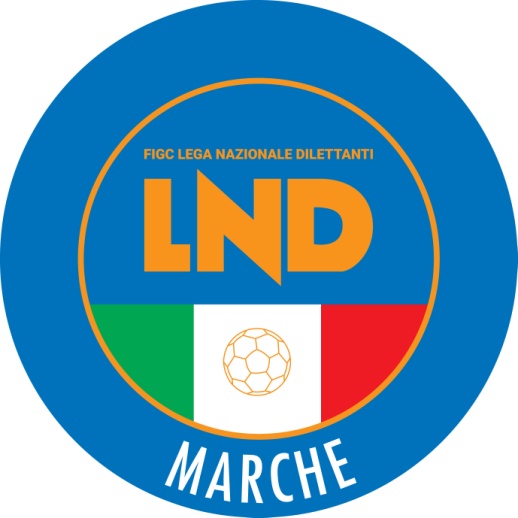 Federazione Italiana Giuoco CalcioLega Nazionale DilettantiCOMITATO REGIONALE MARCHEVia Schiavoni, snc - 60131 ANCONACENTRALINO: 071 285601 - FAX: 071 28560403sito internet: www.figcmarche.it                         e-mail: crlnd.marche01@figc.itpec: marche@pec.figcmarche.itDONATI FEDERICO(S.S. MACERATESE 1922) PASQUINI LEONARDO(RECANATESE S.R.L.) PATRIZIETTI GIORGIO(RECANATESE S.R.L.) SULEJMAN DEIVID(RECANATESE S.R.L.) MARROZZINI ALESSANDRO(FERMO SSD ARL) ALFONSI NICOLO(CALCIO ATLETICO ASCOLI) VALIANTI MATTEO(CALCIO ATLETICO ASCOLI) BUCCI ALESSANDRO(FERMO SSD ARL) CECCHINI MANUEL(CALCIO ATLETICO ASCOLI) AMBROSINI FRANCESCO(REAL METAURO 2018)   Il Segretario(Angelo Castellana)Il Presidente(Ivo Panichi)